A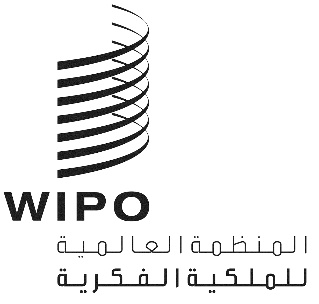 CDIP/25/7الأصل: بالإنكليزيةالتاريخ: 18 مارس 2020اللجنة المعنية بالتنمية والملكية الفكريةالدورة الخامسة والعشرونجنيف، من 18 إلى 22 مايو 2020اعتماد المراقبينمن إعداد الأمانةينص النظام الداخلي للجنة المعنية بالتنمية والملكية الفكرية (لجنة التنمية) على إمكانية اعتماد منظمات حكومية دولية ومنظمات غير حكومية بصفة مراقب مؤقت لفترة عام واحد (انظر الوثيقة .CDIP/1/2 Rev).ويتضمن مرفق هذه الوثيقة معلومات عن منظمة غير حكومية، ألا وهي جمعية النهوض بالشعوب الأصلية ومعارفهم الأصلية (ADACO)، التي طلبت منحها صفة مراقب مؤقت.إن اللجنة مدعوة إلى البت في طلب المنظمة غير الحكومية، المذكورة في مرفق هذه الوثيقة، اعتمادها بصفة مراقب مؤقت لعام واحد.[يلي ذلك المرفق]جمعية النهوض بالشعوب الأصلية ومعارفهم الأصلية (ADACO)بالفرنسية [Association pour le Devenir des Autochtones et de leur Connaissance Originelle] وصف المنظمة:أسست جمعية النهوض بالشعوب الأصلية ومعارفهم الأصلية في 18 مايو 2017، والغرض منها هو تعزيز الثقافة الغابونية وتراثها المادي وغير المادي. ويبلغ عدد أعضائها حوالي اثني عشر متطوعاً (من قبائل البانتو والبيغمي). وهذه الجمعية غير سياسية ولا تنتمي لأي نقابة ويحكمها القانون رقم 62/35، الصادر في 10 ديسمبر 1962، والذي يحكم المنظمات في جمهورية غابون. وصادق وزير الداخلية في غابون على تسجيل المنظمة في 29 نوفمبر 2019، تحت الرمز 000701/MIJGS/SG/BMB.ورؤية جمعيتنا هي جزء من نهج عالمي يهدف إلى القضاء على جميع أشكال التمييز التي تمنع الشعوب الأصلية من الاندماج في المجتمع وتحقيق إمكاناتها. ومن مهامنا تعزيز مجموعة مهارات الشعوب الأصلية وتمكينها من تجاوز دائرة الفقر والتهميش والاجتماعي. ويتمثل الهدف الرئيسي لأنشطتنا في تنظيم برامج اجتماعية وثقافية واقتصادية على المستوى الوطني تؤدي إلى تغييرات إيجابية في الحياة اليومية للمجتمعات الأصلية.أهداف المنظمة وغاياتها الرئيسية:- تعزيز مكانة التراث المادي وغير المادي للشعوب الأصلية وإضافة قيمة له؛- تشجيع المساعدة المتبادلة والتضامن فيما بين الأعضاء؛- تعزيز التفاهم والحوار بمختلف أنواعه لتطوير أنشطة اجتماعية وثقافية واقتصادية؛- تمثيل مصالح الجمعية وحمايتها؛- تشجيع الشعوب الأصلية على تحمل المسؤولية إزاء نفسها والمشاركة في تنمية مجتمعاتها؛- الاضطلاع بأنشطة ذات الصلة بالمساواة بين الجنسين والشباب والتنمية المستدامة واقتراح حلول مناسبة للمشاكل الناجمة عن تغير المناخ وتدهور كوكب الأرض.الأنشطة الرئيسية للمنظمة:- تعزيز وتعميم وتطوير التراث المادي وغير المادي للشعوب الأصلية (قبائل البيغمي، وتسوغوس، إلخ)؛- الدعوة إلى المساعدة المتبادلة والتضامن فيما بين الأعضاء وتنفيذ المشاريع الاجتماعية الثقافية والاقتصادية التي تهدف إلى مساعدة الشعوب الأصلية على الاندماج في المجتمع الغابوني؛- تحديد المناطق التي تعيش فيها المجتمعات الأصلية داخل إقليم غابون الوطني؛- إذكاء وعي الشعوب الأصلية بحقها في التنمية واتخاذ القرارات؛- تحديد احتياجات المجتمعات الأصلية على أساس استقصاءات مباشرة؛- وضع أنشطة مدرة للدخل؛- حشد الجهات الفاعلة المشاركة في متابعة كل نشاط ومشروع؛- البحث عن الشراكات والتمويل.مجالات الاهتمام الرئيسية:حماية التراث المادي وغير المادي للشعوب الأصلية؛قانون الملكية الفكرية المتعلق بالموارد الوراثية والمعارف التقليدية والفولكلور؛حق المؤلف والحقوق المجاورة؛تعزيز التراث الثقافي للشعوب الأصلية وتحسينه؛تكوين كفاءات الأعضاء، وغير ذلك.قائمة بالمجموعات و الأعضاء الوطنيين في الجمعية:بيانات الاتصال الكاملة للمنظمة:عنوان البريد: P O Box : 10.132, Libreville (Gabon)الهاتف: 24177.69.85.64 أو 24166.32.30.13البريد الإلكتروني: association-ADACO@outlook.com أو pouatydav@yahoo.frاسم ممثل المنظمة ومنصبه: ديفي بواتي نزيمبياليلا، الرئيس[نهاية المرفق والوثيقة]اسم العائلةالاسم الاولالوظيفةإيبيلا بوريسالمؤسس وأمين الصندوقبواتي نزيمبياليلاديفيالرئيسموغولا ساندرينالأمين العامإيكادي أنطوانعضو، قبائل البيغمي، مسؤول تنسيق، منطقة إيكوبيمونجوبييرعضو شرف، قبائل البيغمي، منطقة إيكوبيبوداجونيورعضو، قبائل البيغميكاساكلاريسعضو، قبائل البيغميإيكواييجاكلينعضوميسوكيإيميلينعضوميسيمبوأمبروازعضومويأليكساندرعضو